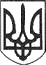 РЕШЕТИЛІВСЬКА МІСЬКА РАДАПОЛТАВСЬКОЇ ОБЛАСТІРОЗПОРЯДЖЕННЯ04 вересня 2020 року                                                                              	   № 317  На виконання Законів України „Про місцеве самоврядування в Україні”, „Про освіту”, „Про загальну середню освіту”, для забезпечення стабільного функціонування  галузі  освіти міської ради у 2020-2021 навчальному році,ЗОБОВ’ЯЗУЮ:1. Затвердити мережу закладів освіти Решетилівської міської ради на 2020-2021 навчальний рік (додається):1) Всього закладів загальної середньої освіти 6.У них:класів – 72;учнів – 1381.Опорний заклад ,,Решетилівський ліцей ім. І.Л. Олійника’’ – 28 класів, 697 учнів;Калениківський заклад загальної середньої освіти І-ІІІ ступенів Решетилівської міської ради – 11 класів, 92 учні;Решетилівська філія І ступеня Опорного закладу ,,Решетилівський ліцей ім. І.Л. Олійника Решетилівської міської ради’’ – 19 класів, 487 учнів;Решетилівська філія І ступеня з дошкільним підрозділом Опорного закладу ,,Решетилівський ліцей ім. І.Л. Олійника Решетилівської міської ради’’ – 3 класи, 27 учнів;Потічанська філія І-ІІ ступенів з дошкільним підрозділом Опорного закладу ,,Решетилівський ліцей ім. І.Л. Олійника Решетилівської міської ради” – 8 класів, 53 учні;Колотіївська філія І-ІІ ступенів Опорного закладу ,,Решетилівський ліцей ім. І.Л. Олійника’’ – 3 класи, 25 учнів.2) Закладів, які забезпечують  дошкільну освіту – 5.В них груп – 19;дітей – 506.	Решетилівський дошкільний навчальний заклад ясла-садок „Ромашка”   – 14 груп, 404 вихованців.Колотіївський дошкільний навчальний заклад ясла-садок „Лелеченька” – 1 група, 16 вихованців. Калениківський заклад дошкільної освіти ,,Сонечко’’ – 1 група, 20 вихованців;Потічанська філія І-ІІ ступенів з дошкільним підрозділом Опорного закладу ,,Решетилівський ліцей ім. І.Л. Олійника’’ – 1 група, 22 вихованці;Решетилівська філія І ступеня з дошкільним підрозділом Опорного закладу ,,Решетилівський ліцей ім. І.Л. Олійника’’ – 2 групи, 37 вихованців.2. У 2020-2021 навчальному році навчання в закладах загальної середньої освіти міської ради  проводити за п’ятиденним робочим тижнем, в одну зміну.3. Не відкрито класи  з наповнюваністю менше 5 учнів у філіях Опорного закладу ,,Решетилівський ліцей ім. І.Л. Олійника’’:Колотіївській філії І-ІІ ступенів: 5-й клас – 1 учень, 6-й - 4 учні, 9-й клас - 3 учні;Потічанській філії І-ІІ ступенів: 8-й клас - 4 учні;Решетилівській філії І ступеня з дошкільними підрозділом: 4-й клас - 3 учні.4. Згідно ст.12 Закону України ,,Про повну загальну середню освіту” організувати заняття за індивідуальною формою навчання для учнів, що навчаються  у класах філій Опорного закладу ,,Решетилівський ліцей                ім. І.Л. Олійника’’, перелічених у пункті 3.5. Контроль за виконанням даного  розпорядження покласти на заступника міського голови Сивинську І.В.Заступник міського голови						Ю.С. ШинкарчукЗАТВЕРДЖЕНО Розпорядження міського голови04  вересня 2020 року № 317Мережа закладів освіти Решетилівської міської ради на 2020-2021 навчальний рік  Начальник відділу освіти									А.М. КостогризПро затвердження мережі закладів освіти Решетилівської міської ради на 2020-2021 навчальний рік№Назва школиНазва школи1 кл.1 кл.1 кл.1 кл.2 кл.2 кл.2 кл.2 кл.3 кл.3 кл.3 кл.3 кл.4 кл.4 кл.4 кл.4 кл.5 кл.5 кл.5 кл.5 кл.6 кл.6 кл.6 кл.6 кл.7 кл.7 кл.7 кл.7 кл.8 кл.8 кл.8 кл.8 кл.9 кл.9 кл.9 кл.9 кл.10 кл.10 кл.10 кл.10 кл.11 кл.11 кл.11 кл.№Назва школиНазва школикл.кл.уч.уч.кл.кл.уч.уч.кл.кл.уч.уч.кл.кл.уч.уч.кл.кл.уч.уч.кл.кл.уч.уч.кл.кл.уч.уч.кл.кл.уч.уч.кл.кл.уч.уч.кл.кл.уч.уч.кл.кл.уч.Заклади ЗСО ІІ-ІІІ ступенів (ліцей)Заклади ЗСО ІІ-ІІІ ступенів (ліцей)Заклади ЗСО ІІ-ІІІ ступенів (ліцей)Заклади ЗСО ІІ-ІІІ ступенів (ліцей)Заклади ЗСО ІІ-ІІІ ступенів (ліцей)Заклади ЗСО ІІ-ІІІ ступенів (ліцей)Заклади ЗСО ІІ-ІІІ ступенів (ліцей)Заклади ЗСО ІІ-ІІІ ступенів (ліцей)Заклади ЗСО ІІ-ІІІ ступенів (ліцей)Заклади ЗСО ІІ-ІІІ ступенів (ліцей)Заклади ЗСО ІІ-ІІІ ступенів (ліцей)Заклади ЗСО ІІ-ІІІ ступенів (ліцей)Заклади ЗСО ІІ-ІІІ ступенів (ліцей)Заклади ЗСО ІІ-ІІІ ступенів (ліцей)Заклади ЗСО ІІ-ІІІ ступенів (ліцей)Заклади ЗСО ІІ-ІІІ ступенів (ліцей)Заклади ЗСО ІІ-ІІІ ступенів (ліцей)Заклади ЗСО ІІ-ІІІ ступенів (ліцей)Заклади ЗСО ІІ-ІІІ ступенів (ліцей)Заклади ЗСО ІІ-ІІІ ступенів (ліцей)Заклади ЗСО ІІ-ІІІ ступенів (ліцей)Заклади ЗСО ІІ-ІІІ ступенів (ліцей)Заклади ЗСО ІІ-ІІІ ступенів (ліцей)Заклади ЗСО ІІ-ІІІ ступенів (ліцей)Заклади ЗСО ІІ-ІІІ ступенів (ліцей)Заклади ЗСО ІІ-ІІІ ступенів (ліцей)Заклади ЗСО ІІ-ІІІ ступенів (ліцей)Заклади ЗСО ІІ-ІІІ ступенів (ліцей)Заклади ЗСО ІІ-ІІІ ступенів (ліцей)Заклади ЗСО ІІ-ІІІ ступенів (ліцей)Заклади ЗСО ІІ-ІІІ ступенів (ліцей)Заклади ЗСО ІІ-ІІІ ступенів (ліцей)Заклади ЗСО ІІ-ІІІ ступенів (ліцей)Заклади ЗСО ІІ-ІІІ ступенів (ліцей)Заклади ЗСО ІІ-ІІІ ступенів (ліцей)Заклади ЗСО ІІ-ІІІ ступенів (ліцей)Заклади ЗСО ІІ-ІІІ ступенів (ліцей)Заклади ЗСО ІІ-ІІІ ступенів (ліцей)Заклади ЗСО ІІ-ІІІ ступенів (ліцей)Заклади ЗСО ІІ-ІІІ ступенів (ліцей)Заклади ЗСО ІІ-ІІІ ступенів (ліцей)Заклади ЗСО ІІ-ІІІ ступенів (ліцей)Заклади ЗСО ІІ-ІІІ ступенів (ліцей)Заклади ЗСО ІІ-ІІІ ступенів (ліцей)Заклади ЗСО ІІ-ІІІ ступенів (ліцей)Заклади ЗСО ІІ-ІІІ ступенів (ліцей)1Калениківський ЗЗСО І-ІІІ ст.Калениківський ЗЗСО І-ІІІ ст.1188111010111010117711111111551177117711121211991162Опорний заклад ,,Решетилівський ліцей ім. І.Л. Олійника’’Опорний заклад ,,Решетилівський ліцей ім. І.Л. Олійника’’4410010055142142551231234410610644939333686833653Колотіївська філія І-ІІ ст.Колотіївська філія І-ІІ ст.1177001100441155115500334Потічанська філія          І-ІІ ступенівПотічанська філія          І-ІІ ступенів1166115511881166116611661166004411665Решетилівська філія  І ступеняРешетилівська філія  І ступеня551201204410810855134134551251256Решетилівська філія        І ступеня з ДНЗРешетилівська філія        І ступеня з ДНЗ118811111111550033Всього в опорному закладі        (в тому числі філії)Всього в опорному закладі        (в тому числі філії)771341346612412477147147771411415510710766152152771341345511511555102102336868336565Разом у ЗЗСО  міської радиРазом у ЗЗСО  міської ради881421427713413488157157881481486611811877157157881411416612212266114114447777447171МістоМісто6612812855119119661391395512812844100100551421425512312344106106449393336868336565СелоСело22141422151522181833202022181822151533181822161622212111991166